Информация по проведению акции «#Неделя безопасности38»МОУ ИРМО «Мало – Еланская НШДС»С 17 по 23 мая в нашей школе прошла АКЦИЯ «Мы за безопасность»В ходе акции участие приняли 40 учеников нашей школы.В течение недели были проведены следующие мероприятия.Были проведены классные часы.«Игра на проезжей части», «Правила езды на велосипеде» Занятия ЮИД «Школьникам о правилах дорожного движения»Организована Встреча с сотрудником ГИБДД.Организован просмотр Видеофильмов и мультфильмов по ПДДПроведён конкурс рисунков «Безопасность на дорогах»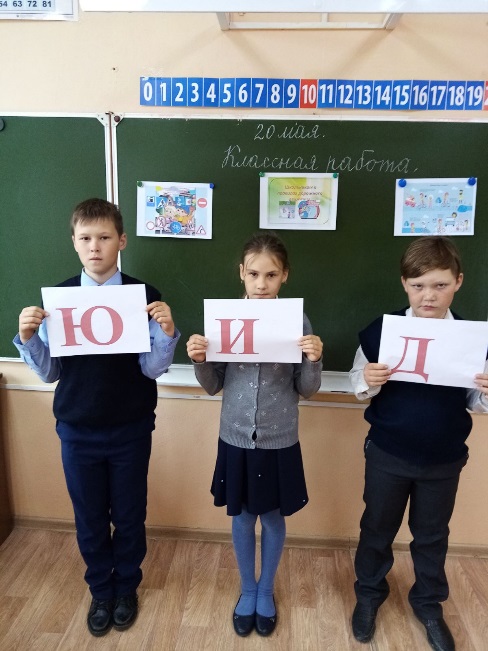 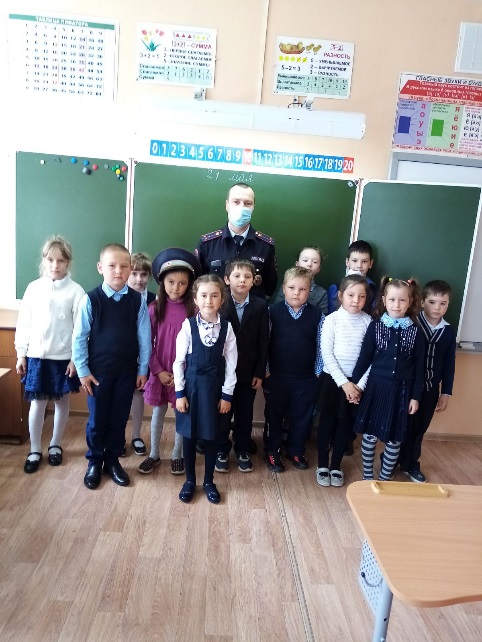 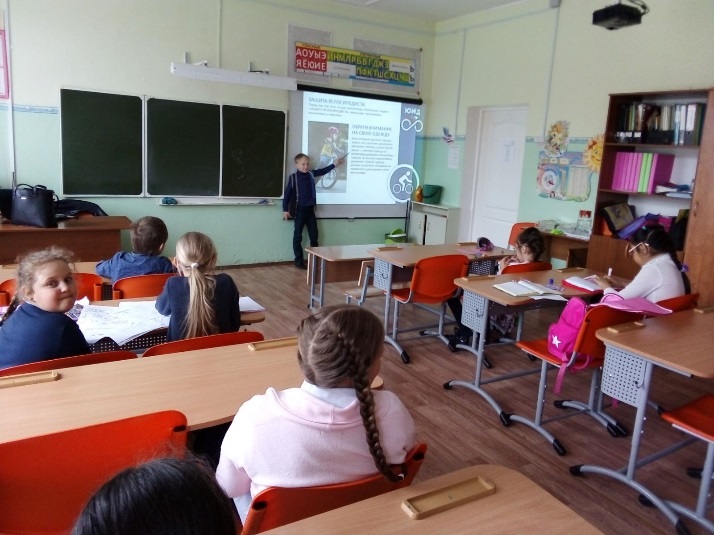 